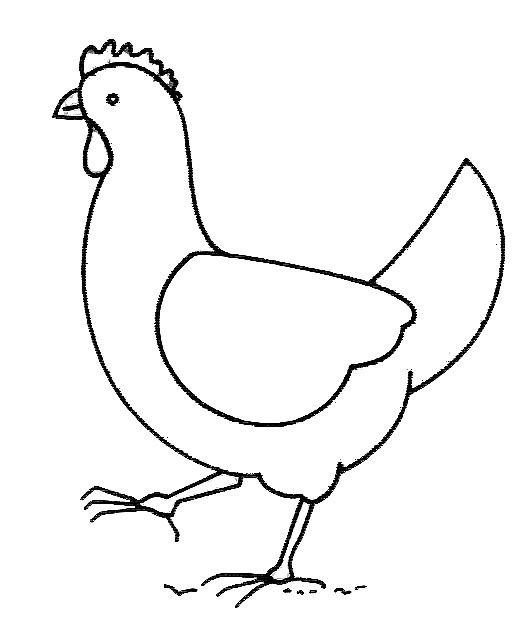 PRENOM : PRENOM : PRENOM : PRENOM : PRENOM : PRENOM : DATE : DATE : DATE : DECOUPAGE – COLLAGETrait 2 : Je sépare les poules en découpant sur le large trait (de moyenne longueur) et je les colle sur ma fiche. DECOUPAGE – COLLAGETrait 2 : Je sépare les poules en découpant sur le large trait (de moyenne longueur) et je les colle sur ma fiche. DECOUPAGE – COLLAGETrait 2 : Je sépare les poules en découpant sur le large trait (de moyenne longueur) et je les colle sur ma fiche. DECOUPAGE – COLLAGETrait 2 : Je sépare les poules en découpant sur le large trait (de moyenne longueur) et je les colle sur ma fiche. DECOUPAGE – COLLAGETrait 2 : Je sépare les poules en découpant sur le large trait (de moyenne longueur) et je les colle sur ma fiche. DECOUPAGE – COLLAGETrait 2 : Je sépare les poules en découpant sur le large trait (de moyenne longueur) et je les colle sur ma fiche. DECOUPAGE – COLLAGETrait 2 : Je sépare les poules en découpant sur le large trait (de moyenne longueur) et je les colle sur ma fiche. DECOUPAGE – COLLAGETrait 2 : Je sépare les poules en découpant sur le large trait (de moyenne longueur) et je les colle sur ma fiche. DECOUPAGE – COLLAGETrait 2 : Je sépare les poules en découpant sur le large trait (de moyenne longueur) et je les colle sur ma fiche. 